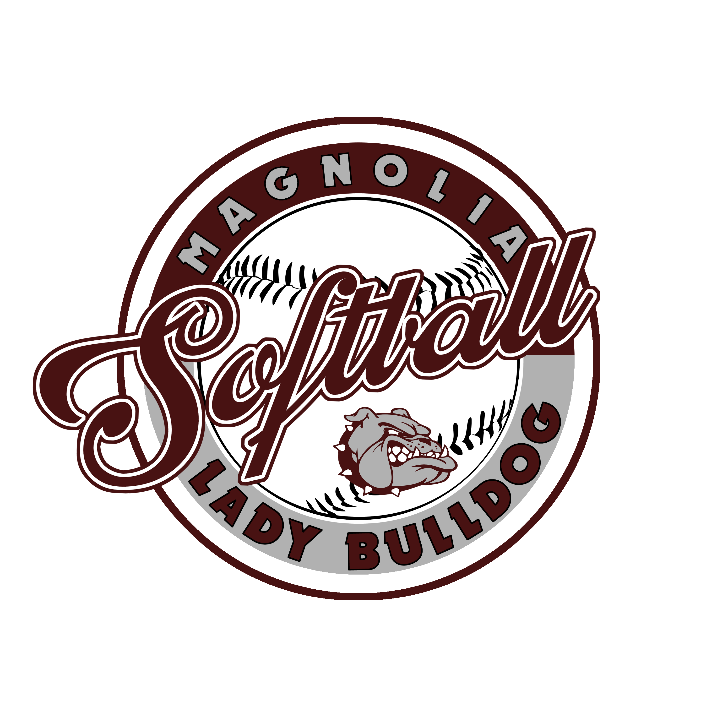 2018-SOFTBALL CAMPWhen: Monday -Thursday, June 4-7 6:00-8:00 PM Where: MHS Softball Field (bad weather-MHS gym)             For: Girls entering grades 3-9 at any levelThe Magnolia High School Coaching StaffParticipants will learn the fundamentals of hitting, fielding, throwing and base running. All participants will receive a camp shirt. Dress out to practice and bring your bat and glove. In case of rain we will be indoors so please have tennis shoes (sneakers), too. Water and Ice Pops will be provided. Space is limited, so sign up early and tell your friends! Cost is only $60 (check to Magnolia Softball)Contact us at 281-356-3572 ext. 7043 Email: Jhunter@magnoliaisd.orgPlease Register and Pay online @www.magnoliaisd.org